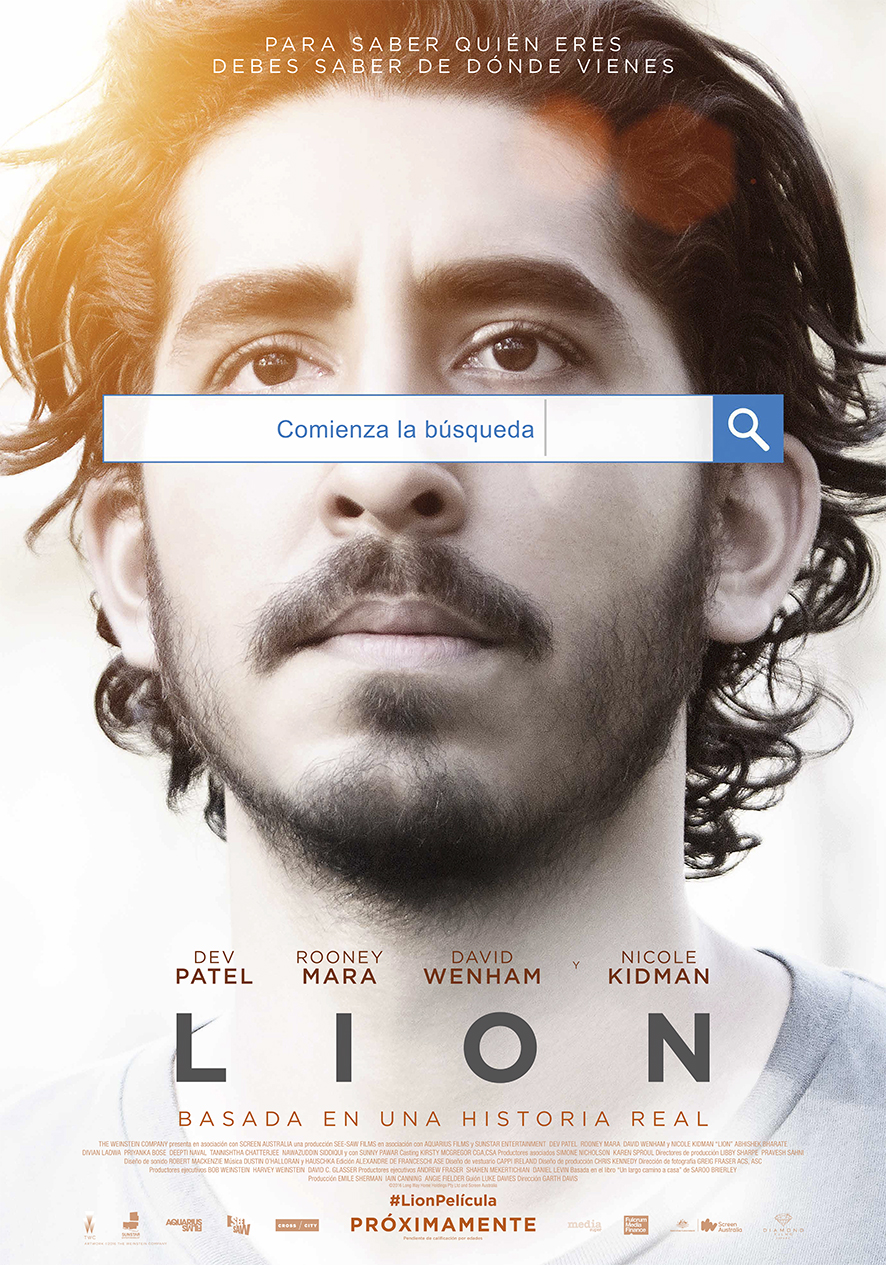 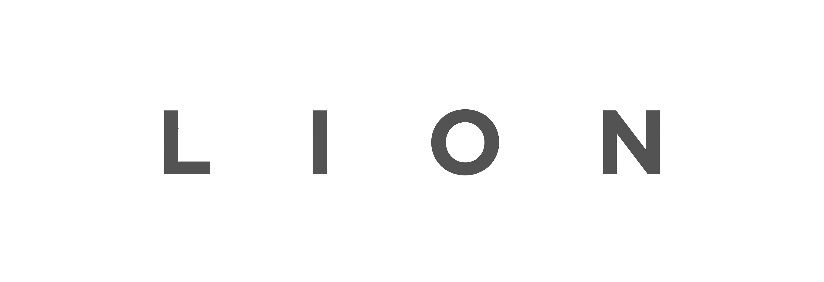 10 DE FEBRERO EN CINESEl pequeño Saroo, de cinco años, se pierde en un tren en el que recorrerá miles de kilómetros por la India, lejos de su casa y de su familia. Saroo tendrá que aprender a vivir solo en Calcuta, antes de que una pareja australiana lo adopte. Veinticinco años después, y contando tan sólo con sus recuerdos, una determinación inquebrantable y las posibilidades que le proporciona la herramienta de búsqueda Google Earth, comenzará a buscar a su familia perdida, para reencontrarse con ellos.Basada en el libro “Un largo camino a casa” (Ediciones Península) y guionizada por Luke Davies (Candy, Life), esta película está protagonizada por Dev Patel (Slumdog Millionaire, El exótico hotel Marigold), por la ganadora de un Oscar® Nicole Kidman (Paddington, Las Horas), por la nominada al Oscar® Rooney Mara (Carol, Millenium: Los hombres que no amaban a las mujeres) y por David Wenham (Top of the Lake, 300), junto a Nawazuddin Siddiqui, Priyanka Bose, Tannishtha Chatterjee, Deepti Naval y el joven Sunny Pawar.SOBRE LA PRODUCCIÓN “Lion” fue desarrollada y producida por See-Saw Films, la productora con sede en Londres y Sídney (“El discurso del Rey”, “Shame”, “Top of the lake”), en asociación con Aquarius Films y Sunstar Entertainment. Los productores son Emile Sherman, Iain Canning y Angie Fielder, y los productores ejecutivos Bob Weinstein, Harvey Weinstein, David C. Glasser, Andrew Fraser, Shahen Mekertichian y Daniel Levin. The Weinstein Company adquirió “Lion” cuando aún se encontraba en la fase de desarrollo del guión durante el Festival de Cannes de 2014, cuando cerraron un trato para la distribución mundial excluyendo a Australia y Nueva Zelandia, donde Transmission Films es la distribuidora. La película fue cofinanciada por Screen Australia y por Fulcrum Media Finance.Cuando Emile Sherman e Iain Canning de See-Saw Film escucharon por primera vez la historia del viaje de Saroo Brierley para encontrar su casa y a su madre biológica, inmediatamente sintieron que podría convertirse en una película extraordinaria.Estalló entonces una guerra de pujas para conseguir los derechos de la historia de Saroo y su libro, que ganó See-Saw gracias a su historial de películas de calidad y al compromiso de los productores de hacer una película auténtica y de ambición internacional.“Es una de esas historias que cuando se la cuentas a alguien es imposible que no le afecte. Es una historia increíble que te provoca escalofríos por la espalda. Nos toca en algo que es esencial como seres humanos: la necesidad de encontrar tu casa y de saber quién eres”, dice el productor Emile Sherman.El productor Iain Canning dice: “Es una historia real pero increíble. En cuanto la escuchamos sentimos que teníamos que ir a por ella. Emile y yo leímos un primer manuscrito de la autobiografía de Saroo e indudablemente tiene uno de los finales más increíbles, cuando Saroo encuentra su casa”.Iain y Emile propusieron a Garth Davis que dirigiese la película durante el Festival de Sundance de 2013, cuando presentaban su serie “Top of the lake”, codirigida por Garth junto a Jane Campion, que también fue una de las guionistas de la serie. Ambos directores fueron nominados a un Emmy por su trabajo en “Top of the lake”.Impresionados por el espléndido trabajo de Garth en la serie, Emile e Ian no dudaron e ofrecerle la oportunidad de dirigir “Lion”.“Nos dejamos guiar por nuestro instinto. Sentimos que Garth, a pesar de no haber dirigido aún ninguna película, tenía que ser el director de esta película. Es muy cinematográfico y puede crear toda una dimensión visual. Además, es magnífico dirigiendo actores. Crea toda una intimidad en su trabajo, y queríamos asegurarnos algo puro y real”, dice Emile.“Es una película sobre la familia, sobre los lazos profundos e impertérritos que forman la base de nuestras vidas. Garth los tenía muy presentes. Es un director al que no le asustan las emociones. Hace suya la emoción, pero de una forma real y fresca y osada. También tiene un lado espiritual, y en esta película hay un cierto sentido del destino. Trata del destino y la esperanza, y sabíamos que Garth plasmaría esas resonancias con una precisión tal que quizá otro director no conseguiría”.Iain continúa: “Durante el rodaje Garth es un buen líder, no sólo en cuanto a los términos específicos de la escena, sino también por el tono, porque consigue darle una calidez y energía humana a todo. Todo el mundo se siente protegido y muy a gusto con él, y por tanto se ven capaces de explorar las grandezas y las miserias de la experiencia humana”.See-Saw Films tiene interés en continuar trabajando con grandes talentos, y su conexión creativa con Garth Davis continúa con “María Magdalena” de See-Saw y dirigida por Garth, actualmente en preproducción y que protagonizarán Rooney Mara (que interpreta a Lucy en “Lion”) y Joaquin Phoenix.La productora Angie Fielder de Aquarius Films, que previamente había trabajado en “Wish You Were Here”, con Joel Edgerton y Teresa Palmer y rodada en Camboya, fue invitada a unirse al equipo de producción de la película. Emile y ella llevaban tiempo buscando un proyecto en el que trabajar juntos, y ya antes de que Emile le hablara de la película, Angie había leído en un artículo de prensa la historia de Saroo y le cautivó.“Cuando Emile me dijo que tenía los derechos del libro de Saroo tardé dos segundos en decidir que quería hacerlo. Y entonces me dijo que Garth Davis estaría en el proyecto. Llevo mucho tiempo admirando el trabajo de Garth, así que todo lo relacionado con esta película me interesaba mucho”, dice Angie.“La historia de Saroo es tan extraordinaria que no te la puedes inventar. Tiene todos los ingredientes del buen cine: tiene aventura y riesgo, atraviesa continentes y viaja a través del tiempo. Y el viaje es profundamente emotivo. Lo que también la hace muy cinematográfica es que la historia tiene un final positivo. Tras llevar años separado de su familia biológica y buscándola, finalmente, y sorprendentemente, encuentra su camino a casa como una aguja en el pajar”.Decidido a respetar la historia real, Garth viajó a la india y estuvo en Kolkata (Calcuta) y también en la aldea originaria de Saroo. Mientras estaba allí en la aldea, la madre biológica de Saroo, Kamla, y su madre adoptiva, Sue, se conocieron por vez primera. “Lion” se rodó en parte allí, y la familia de Saroo visitaron el set de rodaje en varias ocasiones.“Para mí era importante adentrarme todo lo posible en la realidad de Saroo, y por eso reviví literalmente sus pasos lo mejor que pude. Caminé por su aldea y me imaginé cómo sería crecer allí. Me senté en el banco de la estación de tren de Burhanpur donde el niño se despertó solo, y luego fui a la estación de tren de Kolkata, Howrah, donde la historia me golpeó con toda su fuerza. Tengo hijos, y el hecho de imaginar a un niño de 5 años allí solo sin hablar el mismo idioma… Entonces es cuando supe que sería una película muy potente”.El guionista Luke Davies también viajó a la India. Iain y Emile ya habían trabajado con Luke en “Life” de Anton Corbijn, y también en la adaptación cinematográfica de la novela de Luke “Candy”.“Al haber trabajado con Luke en otras dos películas, sabíamos que tenía la sensibilidad que hacía falta para esta historia”, dice Iain. Casualmente, Luke había leído la historia de Saroo por Internet unos días antes de que Emile le hablara de ella, y también le había sobrecogido: “Es una historia tan emocionante y a la vez primaria: la pérdida de la madre y después el reencuentro. En un plano mítico es increíble, pero lo es más en el plano humano de “esto le ocurrió de verdad a este niño”. Lo más apasionante para un escritor es tener la oportunidad de llevar el guión a ciertos lugares muy emotivos”, dice Luke.Garth y Luke colaboraron de forma cercana e intensa, experimentando con varias ideas, incluida la estructura de la película. ¿Se contaría mediante flashbacks o de manera lineal? ¿Cómo conseguir trasladar la historia real, pero a la vez contarla de forma que satisfaga al público en el cine?Emile Sherman comenta: “Una estructura tradicional comenzaría con Saroo en Australia, y sería la historia de un hombre occidental que comienza a recordar su pasado, y entonces iríamos adelante y atrás en la historia a menudo que busca su casa. Le dimos muchas vueltas a la estructura, y finalmente nos decidimos por una más épica: dejar que el público experimentara antes que nada la vida del pequeño Saroo en la India. Comenzaríamos por la vida de su familia, pasando por el momento en que se mete en el tren equivocado, hasta su vida en las calles de Kolkata: desentrañamos la historia acompañando al joven Saroo. El potencial de esta experiencia se sentirá a lo largo de toda la parte australiana de la película, y así apreciaremos plenamente el lazo emocional que le une a su madre biológica.Uno de nuestros mayores desafíos fue encontrar a un niño indio que interpretara al Saroo de cinco años. Angie Fielder dice que el equipo de producción indio trabajó con escuelas y padres en varias ciudades indias cuando buscaban a los chicos para los papeles de niños. Hicieron pruebas a miles de niños y a aquellos con potencial interpretativo se les grababa y se enviaban las cintas a Australia. Después, Garth, Angie Fielder, el director de casting australiano Kirsty McGregor y la guionista Miranda Harcourt viajaron a la India para trabajar con los niños seleccionados, incluido Sunny Pawar, que fue finalmente escogido para interpretar a Saroo.“Tenía una sensación especial con este personaje y, a lo largo de toda la historia, sentía el alma de este niño. Por eso tenía tan claro lo que buscaba, pero era demasiado coercitivo ponerse a pensar en lo que teníamos que conseguir. Hay niños que con 8 años son muy buenos actores, pero es complicado encontrar a un niño que con 5 años sepa actuar. Sin embargo, sabía que era importante que el niño fuera pequeño, porque visualmente es muy potente ver a un niño pequeño perdido por el mundo, y a la vez que tuviera la resiliencia y la paciencia suficientes para aguantar los requerimientos de un papel principal en un rodaje”, comenta Garth.“Y yo volvía una y otra vez a Sunny. Le apuntaba con la cámara y simplemente era el niño que estaba buscando. Necesitaba a un niño cuyo estado natural me diera el 80% de la actuación, alguien cuya mirada escondiese algo, una historia, una cualidad a la que es bello mirar… y Sunny lo tenía a montones. Bastaba que se sentara en una habitación, que las cámaras le grabasen y quienes le mirábamos nos perdíamos en su historia, en su cara. Y a la vez había algo ocurriendo, algo oscuro e interesante”, continúa Garth.“Era uno de esos niños especiales, y entonces nos preguntábamos: ¿podremos rodar una escena con él? ¿Acatará las notas de dirección? ¿Sabe llorar? ¿Sabe gritar? ¿Es fuerte? Y él hizo todo eso y más.”“Llegamos a un punto, cuando llevábamos alrededor de una semana de rodaje, en que se convirtió en un actor… en que quedaba patente que estaba trabajando con distintas ideas emocionales. Fue extraordinario reconocer que estaba aportando toques nuevos a su actuación, cosas que ni siquiera le sugeríamos”.La productora Angie Fielder dice: “Sunny pasó de ser un niño que no tenía ni idea de interpretación a un experto que entendía todo lo que hacía y controlaba perfectamente su actuación. Y creo que en la pantalla se ve que no divaga buscando, sino que siente lo que hace. Recuerdo una escena importante en la que arrestan al hermano mayor de Saroo, y Sunny comenzó a llorar mientras rodábamos, lágrimas reales, nada de maquillaje. Lloraba porque estaba totalmente implicado en la escena”.La producción comenzó en la ciudad india occidental de Kolkata (anteriormente conocida como Calcuta) en enero de 2015. Dev Patel, que interpreta a Saroo adulto, llegó primero para rodar las escenas de la reunión con la madre biológica de Saroo. Dev trabajó duro para conseguir el papel, convenciendo a Garth Davis y a los productores de que el público de cine aún no ha visto todo lo que él tiene que dar.Emile Sherman comenta: “Para que el acento fuera el correcto, teníamos que pensar en un actor occidental de origen indio, en vez de un actor indio. Saroo es más que nada australiano. Siempre tuvimos a Dev en mente. Sencillamente, nos volvió locos su prueba a cámara. Es un actor maravilloso, pero también es agradable, simpático y divertido. Sabíamos que estábamos en manos de un actor que conduciría al público a un viaje muy emotivo. Dev superó nuestras más altas expectativas”.Iain Canning añade: “Dev le da a su papel una profundidad increíble, más allá de cualquier cosa que hayamos visto antes en pantalla. Realmente pienso que esta película le consagrará como un actor serio y maduro”.Garth Davis dice: “Dev supo del proyecto de la película muy pronto, cuando aún estábamos en el proceso de escritura. Apareció un día en casa de Luke Davies en Los Ángeles, donde estábamos trabajando, entró y se presentó. Estaba entusiasmado con el papel. Finalmente hicimos una prueba de cámara de cuatro horas y media en Londres (literalmente descalzos y cámara en mano) y llevé a Dev más y más allá para ver hasta dónde podía llegar con este personaje. Necesitábamos un alma que brillara, ¡y ése era Dev!”.Iain Canning y Angie Fielder recuerdan cómo conocieron a Saroo y cuáles fueron sus primeras impresiones.Angie comenta: “Cuando conoces a Saroo de pronto te haces una idea de cómo logró sobrevivir con cinco años por las calles de Kolkata. Hay algo en él como persona que tiene una gran resiliencia, diligencia y confianza. Y a la vez es el tipo más australiano del mundo, con ese pícaro sentido del humor”.Iain dice: “Me conmovió ver lo familiar que es, tanto con su familia australiana como con su familia india. A la vez le sorprendía mucho que su historia hubiera cautivado la imaginación del público, y también la de Google”.Cuando se enteraron del papel tan importante que había tenido Google Earth en la búsqueda de Saroo de su hogar, la empresa le invitó a dar una charla en una conferencia internacional, donde conoció al Presidente de la compañía, Eric Schmidt. Google apoyó la producción durante todo el rodaje, asegurando la autenticidad de las escenas en las que Saroo busca su lugar indio de nacimiento usando Google Earth.Para parecerse más al Saroo Brierley real, que es alto y fuerte tras toda una vida en Australia, el actor Dev Patel inició un duro régimen alimentario, para conseguir más masa muscular. También trabajó con un instructor para perfeccionar el complicado dialecto australiano.Dev confirma que trabajó duro para conseguir el papel. Asegura que jamás había leído un guión tan cautivador: “El propio guión encierra el éxito. Es la historia llena de esperanza de un niño que luchó para sobrevivir y para reencontrarse con su familia. Lo que más me atrajo del papel es que es un personaje muy contemporáneo, y también que la historia tiene una dinámica familiar compleja: es un papel maravilloso”.La íntima relación del joven Saroo con su hermano Guddu es un hilo emocional fundamental que atraviesa toda la película. Abhishek Bharate interpreta a Guddu en el primer papel de su vida.“Mientras hacía el casting para el personaje de Guddu, mi sensación era que ese personaje tenía que ser pura luz, tenía que brillar”, explica Garth. “Cuando viajé a la India para buscar localizaciones, en una aldea vi a un niño de pie sobre el tejado de su casa. Era todo lo que Guddu tenía que ser. Tenía esa cualidad indígena, como proveniente de un mundo antiguo, y desprendía luz. Le hice la prueba a aquel niño, y aunque no era el adecuado para el papel, se convirtió en un símbolo para mí mientras seguía buscando a la persona perfecta. Cuando Abhishek apareció fue instantáneo; tenía esa sonrisa que te mata. Es como estar frente al sol: cuando está cerca, sientes esa energía”.Tras conocer a la verdadera Sue Brierley en su casa de Hobart, Tasmania, en el estado isleño al sur de Australia, Garth supo que quería que la actriz ganadora del Óscar® y del Globo de Oro®, Nicole Kidman, la interpretara.“Pasé mucho tiempo con Sue, y un día, mientras me hablaba, de pronto pensé: ‘es Nicole Kidman’. Y casualmente, mientras hacíamos casting por todo el mundo, recibimos una nota diciendo que el guión había caído en manos de Nicole y que tenía un gran interés en hablar con nosotros”.“Me reuní con Nicole en Nueva York y simplemente hablamos y lloramos y lloramos y hablamos… Sabía todo sobre Sue, tal y como yo lo sabía. Fue fabuloso. Me encantó trabajar con Nicole y estar con ella. Es muy profesional, muy competente. Me hizo preguntas muy pertinentes e inteligentes. Trabaja muy duro. Pero lo que más me impresionó es lo valiente que es. Resulta a la vez salvaje y metódica; simplemente se entrega al personaje. Y durante el rodaje era encantadora, se acercaba a hablar con los vecinos que se acercaban a la valla. Es muy acogedora y adorable… a la vez que brillante”.El productor ejecutivo Harvey Weinstein recomendó a Rooney Mara para el papel de Lucy, la novia de Saroo a la que conoce cuando ambos estudian en una universidad internacional de turismo. Weinstein contactó personalmente con Rooney para hablarle de la película, y a ella entonces ganó el premio a la Mejor Actriz del Festival de Cine de Cannes, y también fue nominada a un Óscar® a la Mejor Actriz de Reparto por su papel en “Carol”.“Lucy es muy importante en esta historia. Ella es todo lo que Saroo quiere en el presente, pero su viaje le aleja de ella, ya que le aísla en su búsqueda de su hogar y su pasado. Lucy quiere ayudarle y apoyarle, pero su periplo le consume y le aísla muchísimo. Esta contradicción entre el presente (su amor por Lucy) y el pasado (sus recuerdos y su madre biológica) es el corazón del drama de Saroo. Rooney aporta una enorme ternura al personaje, y las escenas de Saroo y Lucy cuando se conocen y se enamoran son muy vivas y emocionantes”, dice Emile.Garth comenta que Rooney Mara es una actriz cautivadora: “En su cara estaba todo el misterio de la historia… Cuando está en silencio, grita; todo el subtexto sale a borbotones. Es extraordinaria. No fui consciente del impacto que tendría, porque apenas hay palabras en lo que ocurre entre Lucy y Saroo. Pero Rooney es una actriz que consigue, sin decir nada, decirlo todo. Era increíble de ver”.Al padre australiano de Saroo lo interpreta David Wenham, que también aparecía junto a Elisabeth Moss en la serie de See-Saw Films “Top of the Lake”, que codirigían Garth y Jane Campion. Emile Sherman comenta: “Cuando hacíamos el casting nos preguntábamos: ‘¿qué ser humano querrías que fuera tu padre si te hubieran adoptado y llevado a Australia?’ Y nos tuvimos que quedar con David Wenham, porque representa todo lo que sabíamos que nuestro pequeño Saroo hubiera querido. Es alguien que te hace sentir seguro, es divertido y bueno”.El actor británico Divian Ladwa, que ha aparecido en la serie dramática de BBC “Detectorists”, interpreta al hermano adoptivo de Saroo, Mantosh. Mantosh de niño es interpretado por otro niño indio, Keshav Jadhav, al que descubrieron en una escuela de una ONG.En la que sería la gran aventura de su vida, tres niños indios, Sunny, Abhishek y Keshav, viajaron a Australia durante varias semanas, con sus padres o tutores, para emprender la segunda parte del rodaje antes de regresar a su casa y a sus estudios en Mumbai y Pune.Las primeras seis semanas, el rodaje de “Lion” se realizó en la India, en Kolkata, Bengal, y el estado central de Madya Pradesh, donde Garth contrató a varios actores indios con mucha experiencia para algunos papeles importantes. Por ejemplo, una de las grandes estrellas del cine indio, Nawazuddin Siddiqui, y también Priyanka Bose, Tannishtha Chatterjee y Deepti Naval, todos actores muy reconocidos en el panorama cinematográfico indio.Priyanka Bose interpreta a la madre biológica de Saroo, Kamla. Garth la conoció en persona, y la describe como “franca, espiritual, muy fuerte y primaria”. Esas son las cualidades que identificó en Priyanka, a la que describe como una actriz valiente e intrépida. El rodaje en la India fue particularmente duro, con el equipo técnico y artístico conviviendo entre masas de personas y polución en Kolkata, y con el polvo y el calor de Indore en la India occidental. El rodaje era ambicioso, ya que la historia exigía que se rodara en la abarrotada estación principal de Kolkata, en el puente que conecta el este con el oeste de la ciudad, y junto al río Hugli, un afluente del Ganges donde producción tuvo que transportar en ferry a todo el equipo por los estrechos canales pululantes del mercado de flores, la víspera de un gran festival. Angie Fielder recuerda que cerraron el puente Howrah durante varias horas una noche. Angie elogia sus esfuerzos a Pravesh Sahni, cuya empresa de producción Take One India es una de las más experimentadas, habiendo trabajado en películas como “Slumdog Millionaire”, “El exótico Hotel Marigold”, “Come Reza Ama” y “La noche más oscura”. “Pravesh es maravilloso, y necesitábamos a alguien con su experiencia, porque en el rodaje teníamos previstos momentos muy complicados. Rodar en trenes es muy difícil, y no sólo teníamos que estar en el tren, sino también controlar la manera en que el tren se mueve y controlar todas las estaciones, incluida la estación de Howrah en Kolkata, que es como la Grand Central Station de Nueva York pero con, literalmente, millones de personas”, comenta Angie.  “Sin embargo, cerrar el puente era algo que ni siquiera Pravesh había hecho antes. Nunca se había cerrado para un rodaje, a pesar de que todas las semanas se ruedan películas en Kolkata. Es un puente enorme de acero de la talla del puente Harbor de Sídney, y siempre lleno de coches a todas horas, día y noche. Rodamos entre las 2 y las 4 de la madrugada una sola noche, y pudimos cerrar un lado del puente. La escena es muy importante y quedó maravillosa. Recuerdo que cuando acabamos de rodar y Garth dijo que habíamos terminado, Pravesh y su equipo chocaron las manos y se felicitaron. Creo que no se creían que realmente habían conseguido sacarlo adelante”.El Director de Fotografía, Greig Fraser, era un oasis de paz cada día durante el rodaje. Greig y Garth son amigos desde hace más de dos décadas, desde que Garth trabajaba como asistente de dirección. La carrera internacional de Greig es espectacular: ha participado en películas como “Bright Star”, de la directora Jane Campion, “La noche más oscura”, el thriller de la nominada al Óscar® Kathryn Bigelow, “Foxcatcher”, del nominado al Óscar® Bennett Miller, y la última de la saga Star Wars, “Rogue One”.“Viniendo del mundo de la fotografía, ya hace 20 años me sorprendió el talento de Garth, cuando él trabajaba como asistente de dirección. Entendía increíblemente bien el medio, y es maravilloso como colega y amigo ver lo que ha progresado como director en todo este tiempo. Me sorprende lo bueno que es cada paso que da”, dice Greig. Garth describe su relación con él como “telepática” y “como un hermano”. “Gran parte de nuestros caminos estéticos han ido de la mano, por eso vemos las cosas de manera similar, o al menos nos entendemos muy fácilmente. Esta película era tan ambiciosa que para mí era fundamental contar con alguien como Greig. Tiene un talento asombroso y en seguida entendió lo que buscábamos en esta película en términos de imagen”, continúa Garth. En un nivel práctico, Garth Y Greig tenían que descubrir cómo dar vida al mundo de un niño de cinco años.“Cada decisión se tomó pensando en que el público se pusiese en la piel de Saroo. Por ejemplo, cuando despierta en el tren y se da cuenta de que está viajando a la velocidad del rayo por el campo, ¿qué pasa entonces? ¿Pones la cámara fuera, o dentro? Opté por que la cámara estuviera con Saroo, nunca salimos fuera, nunca tiramos tomas demostrativas”, dice Garth. “Greig y yo le dimos muchas vueltas a cómo poner la cámara a la altura de un niño de cinco años. Las películas suelen rodarse desde más abajo o desde más arriba, por eso ponerla en ese lugar es algo inusual. Era todo un desafío técnico, y necesitamos adaptar la maquinaria para que funcionase”.  Greig explica que, por ejemplo, cuando Saroo aparece solo y perdido por primera vez en la estación de Howrah, la cámara permanece a la altura de sus ojos. El público tiene la sensación real de que el niño se ahoga en un mar de gente hasta el momento en que trepa hasta superar la marea de gente para observar el alrededor. “Es en ese momento cuando alzamos la cámara para comprender el espacio y ver al pequeño en la inmensidad del mundo”, dice Garth.   Greig continúa: “Excepto ese momento en la estación de Howrah, cuando nos poníamos más arriba de la altura de Saroo, algo fallaba. Se trata de un niño pequeño en un mundo de mayores. Por eso, lo más importante era meterse en su mirada; Sunny, nuestro actor, tiene unos ojos preciosos y reflejan perfectamente el mundo a su alrededor”. Garth describe su punto de vista como director como el ying y el yang: “A grandes rasgos, yo veía la primera parte de la película (el joven Saroo en la India) como una historia externa, y la segunda parte de la película (en Australia) como una historia interna”.   Hay motivos que se repiten durante toda la película, como el mar y las mariposas. Garth explica: “En gran parte de la película, lo interesante en lo que no se dice. ¿Pero cómo plasmarlo desde la cámara, cómo conseguir que funcione? Por eso la segunda parte de la película, cuando Saroo llega a Hobart en Australia, decidí usar el mar como un elemento más. Tasmania es una isla y Hobart tiene un enorme puerto y un río. Nuestros personajes viven junto al agua, y es totalmente diferente al espacio del que Saroo viene, una tierra de interior. Hay algo femenino en el mar, y algo a través de lo cual el océano nos conecta a todos”.  Contrariamente al océano que rodea Hobart, la casa de Saroo en Australia, su aldea en la India es una tierra seca y ocre. Los productores y Garth pasaron mucho tiempo con Saroo y sus padres australianos mientras preparaban la película. Saroo habló con Garth de una mariposa que aparecía cada vez que estaba en peligro, por ejemplo, en las calles de Kolkata. Saroo habla de que la mariposa es el espíritu de su hermano mayor, que le guía.“Cuando estábamos en Sundance le dije a Emile: ‘Creo que la mariposa en el tótem espiritual de la película, pero no queremos que nadie lo sepa, tiene que quedar simplemente como una textura’. Acabamos la conversación, fuimos juntos a un pase privado y cinco minutos después apareció un indigente indio que vendía broches de mariposa para ganar algo de dinero. Miré a Emile y le dije: ‘está sucediendo’.” Garth habla de cómo clarificaron la historia de Saroo de cara al público: “Le dimos muchas vueltas a cómo hacer entender claramente los pasos de Saroo para encontrar su hogar: cuáles son sus recuerdos, cómo representarlos, qué sabe el público en cada momento.  Todo para que el público pudiese acompañar a Saroo en su viaje, descubriendo su casa a la vez que él. Había que trabajar mucho en ello”. “Espero que al ver la película parezca que no costó nada, pero le dimos muchísimas vueltas a la forma en que la narración visual ayudaría a crear las capas de la historia”. Emile Sherman piensa que el equipo creativo ha hecho una película que cumple las expectativas de la historia: “Es una película de la que estoy muy orgulloso. Es una historia increíble sobre las madres, y la necesidad primaria de encontrar el propio hogar. Espero que el público sienta el mismo sobrecogimiento que sentimos Iain y yo cuando escuchamos por primera vez la historia”.  Emile también piensa que la película transmitirá un importante mensaje sobre la adopción: “La película nos sumerge en la vida de unos niños que han sido adoptados, por eso espero que impulse a más países occidentales a reconocer la necesidad y los beneficios de la adopción. Hay muchos niños que nunca acabarán en una buena familia, y hay muchas familias adorables que desean un hijo”.   Más de 80.000 niños se pierden en la India cada año. En See-Saw Films han estado explorando sus posibilidades para trabajar con organizaciones que ayudan a los niños en la India y en todo el mundo. Utilizando la notoriedad y la publicidad que rodeará el estreno de esta película, See-Saw espera poder llamar la atención sobre la necesidad de ayuda a nivel mundial para asistir a estas organizaciones. El público podrá informarse más y tendrá la oportunidad de donar a través del sitio web, www.lionmovie.com.   Saroo Brierley y sus padres adoptivos, Sue y John, siguen viviendo en Hobart, Tasmania, donde Saroo trabaja en el negocio familiar. Saroo admira profundamente el trabajo de la Sra. Sood, que hizo posible su adopción en Australia y que dirige orfanatos en Kolkata, y vuelve frecuentemente a la India a visitar a la Sra. Sood, a su madre biológica Kamla y a su familia india. Saroo también se dedica a dar charlas motivacionales en Australia y por todo el mundo.REPARTODev Patel en el papel de Saroo Dev fue catapultado al éxito en 2009 al protagonizar la película ganadora del Óscar® “Slumdog Millionaire”. Recibió críticas entusiastas por su actuación y obtuvo varios premios, incluidos el National Board of Review Award al Mejor Actor Revelación, el The British Independent Film Award al Mejor Actor Revelación, The Broadcast Film Critics' Choice Award al Mejor Actor Joven y el The Chicago & Washington Film Critics' Awards al Actor Más Prometedor. Dev interpretó la voz del protagonista de la versión americana de la película del Studio Ghibli dirigida por Isao Takahata “Recuerdos del Ayer”, junto a la actriz Daisy Ridley. También protagonizó “El hombre que conocía el infinito”, y en “Chappie” de Neill Blomkamp, junto a Hugh Jackman, Sharlto Copley y Sigourney Weaver. También protagonizó “El nuevo exótico Hotel Marigol”, dirigida por John Madden, junto a Judi Dench, Maggie Smith, Bill Nighy y Richard Gere, y en la original “El exótico Hotel Marigold”, con el mismo reparto y con Tom Wilkinson. La película se convirtió en un éxito comercial internacional y fue nominada a un Globo de oro y a un Premio del Sindicato de Actores a la Mejor Película. Recientemente se ha visto a Dev en la televisión, junto a Jeff Daniels y Emily Mortimer, en la tercera temporada de la serie de HBO nominada a los Globos de oro “The Newsroom”, creada por Aaron Sorkin, por la que fue nominado en 2013 a un Premio NAACP al Mejor Actor de Reparto.Rooney Mara en el papel de Lucy En 2015, Rooney Mara ganó el Premio a la Mejor Actriz del Festival de Cine de Cannes por su papel de Therese en “Carol”, una interpretación que también recibiría el Óscar® a la Mejor Actriz de Reparto. Rooney Mara maravilló al público y a la crítica también en la adaptación estadounidense dirigida por David Fincher del libro de Stieg Larsson “Millennium: Los hombres que no amaban a las mujeres”. En las tres películas Millennium (que incluyen, además de la mencionada, “Millennium 2: La chica que soñaba con una cerilla y un bidón de gasolina” y “Millennium 3: La reina en el palacio de las corrientes de aire”), Mara interpreta a la protagonista, Lisbeth Salander, junto a los actores Daniel Craig y Robin Wright. Por este papel, el National Board of Review concedió a Rooney el Premio a la Mejor Actuación Revelación, y también una nominación a los Globos de Oro® y a los Óscar® como Mejor Actriz en la categoría de Drama.En 2013, Rooney protagonizó “En un lugar sin ley” del guionista y director David Lowery, con Casey Affleck y Ben Foster, y que compitió en el Festival de Cine de Sundance de ese año. También en 2013, Mara protagonizó “Efectos secundarios” de Steven Soderbergh, junto a Channing Tatum y Jude Law. Rooney apareció en la película “Her”, dirigida por Spike Jonze y con los actores Joaquin Phoenix y Amy Adams, y que fue nominada a Mejor Película en los Óscar® y en los Globos de Oro®, y próximamente se la podrá ver junto a Ryan Gosling, Michael Fassbender y Natalie Portman en “Weightless”, de Terrence Malick. También trabajará de nuevo con el director Garth Davis en la película “Mary Magdalene” de See-Saw, actualmente en producción.Además, Rooney aparecerá en la película de Stephen Daldry “Trash”, ambientada en los favelas de Brasil y con guión de Richard Curtis; “Pan”, dirigida por Joe Wright y con Hugh Jackman y Amanda Seyfried, y también en “The Secret Scripture” de Jim Sheridan, junto a Vanessa Redgrave y Jeremy Irons. Otras películas suyas son “Tanner Hall”, dirigida por Francesca Gregorini y Tatiana von Furstenberg; “La red social” de David Fincher, y las películas de The Weinstein Company “Rebelión adolescente” y “The Winning Season” junto a Sam Rockwell. En la pequeña pantalla, los trabajos de Rooney incluyen papeles memorables en “Urgencias”, “The Cleaner”, “El club contra el crimen” y “Ley y orden: unidad de víctimas especiales”. Mara es la fundadora de la organización sin ánimo de lucro Uweze, que proporciona cuidados y asistencia a los orfanatos más desfavorecidos del suburbio más grande de toda África en Kibera, Kenia.Nicole Kidman en el papel de Sue La primera vez que la actriz ganadora de un Óscar® Nicole Kidman llamó la atención del público fue con su interpretación en el thriller psicológico australiano de Phillip Noyce “Calma total”, en 1989. Desde entonces, Kidman se ha convertido en una actriz internacionalmente reconocida y premiada, conocida por su diversidad y su versatilidad.En 2002, Kidman fue homenajeada con su primera nominación a los Óscar por su actuación en el innovador musical de Baz Luhrmann “Moulin Rouge”. Por ese papel y también por su actuación en el thriller psicológico de Alejandro Amenábar “Los Otros”, recibió dos nominaciones a los Globos de Oro, ganando el de Mejor Actriz de Musical. En 2003, Kidman ganó un Óscar®, un Globo de oro, un BAFTA y un Oso de Oro de Berlín por su retrato de Virginia Woolf en “Las Horas”, de Stephen Daldry.En 2010, Kidman protagonizó junto a Aaron Eckhart “Los secretos del corazón”, papel por el cual recibió nominaciones para los Óscar, los Globos de Oro, los premios Screen Actors Guild y los Independent Spirit Award a la Mejor Actriz. La película fue producida por la productora de Kidman, Blossom Films. En octubre de 2012, Kidman protagonizó “El chico del periódico” de Lee Daniel, junto a Matthew McConaughey, Zac Efron y John Cusack. Su papel le valió una nominación a los AACTA, a los premios Screen Actors Guild y a los Globos de Oro. En 2014, pudimos ver a Kidman en “Grace de Mónaco”, que le valió una nominación al Premio del Sindicato de Actores. Recientemente pudimos verla en “El secreto de una obsesión” junto a Julia Roberts y Chiwetel Ejiofor. Las películas más recientes de Kidman incluyen “The Family Fang” con Jason Bateman, que también produce Nicole Kidman; “El editor de libros” junto a Colin Firth, y “How to Talk to Girls at Parties”. También aparece en la segunda Temporada de la aclamada serie de Jane Campion, “Top Of The Lake”, producida por See-Saw Films.También en televisión, Kidman participó en 2012 en la película de HBO “Hemingway and Gellhorn”, junto a Clive Owen. Su retrato de Martha Gelhorn le valió nominaciones a los Emmy, al Premio del Sindicato de Actores y al Globo de Oro. Kidman volverá a la pequeña pantalla con la serie de HBO “Big Little Lies” junto a Reese Witherspoon. Las productoras de Kidman y de Witherspoon, Blossom Films y Pacific Standard, producirán la serie.En cuanto al teatro, Kidman tuvo un sonado debut en Londres en otoño de 1998, junto a Iain Glenn en “The Blue Room”, la adaptación de David Hare de “La Ronda” de Schnitzler. Por esta actuación, Kidman ganó el Premio Evening Standard de Londres y fue nominada en la categoría de Mejor Actriz al Premio Laurence Olivier. Actualmente podemos ver a Kidman en el West End, en “Photograph 51” de Anna Ziegler, actuación por la que también ha recibido el Premio Evening Standard de Londres.En enero de 2006, Kidman fue honrada con el máximo honor que se otorga en Australia, la de ser Dama de la Orden de Australia. También se la nombró Embajadora de Buena Voluntad del Fondo de Desarrollo de las Naciones Unidas para la Mujer, ONU Mujeres, cuyos objetivos son promover el fortalecimiento de los derechos de la mujer y la igualdad entre géneros, concienciar acerca de la violación de los derechos humanos de las mujeres en todo el mundo y poner fin a la violencia contra las mujeres. Junto a su marido, Keith Urban, Nicole ha ayudado a recaudar millones de dólares en los últimos años para el Programa para el Cáncer en la Mujer, que es un centro de renombre mundial para la investigación de las causas, el tratamiento, la prevención y la cura del cáncer en las mujeres.David Wenham en el papel de John David Wenham ha sido ampliamente alabado por la crítica gracias a sus diversas actuaciones en cine, teatro y televisión. Es uno de los actores más respetados de Australia. Conocido internacionalmente por su papel de Faramir en la segunda y tercera saga de “El Señor de los Anillos” de Peter Jackson, gracias a lo que consiguió, junto al resto del elenco, los premios Screen Actors Guild Award®, el Broadcast Film Critics Award y el National Board of Review Award en la categoría de Mejor Reparto.Apareció en “Oranges and sunshine” junto a Emily Watson y Hugo Weaving; en “La mujer papa”; en “Australia” de Baz Luhrmann con Nicole Kidman y Hugh Jackman, y en “Enemigos Públicos”, junto a Johnny Depp. Los galardones de David incluyen el de Mejor Actor en los Premios del Instituto del Cine de Australia (AFI) de 2003 y del Círculo de Críticos de Australia (FCCA) por “El desquite”; nominaciones al Mejor Actor en los Premios AFI por “Molokai: la historia del Padre Damián” de Paul Cox, “The Bank” y “Mejor que el sexo”; y una nominación al Mejor Actor en los Premios FCCA y los Premios AFI de 1999 por su inolvidable retrato de un psicópata llamado Brett Sprague en “The Boys”, junto a Toni Collette. David ha rodado otras películas, que incluyen “300”, del director Zack Synder, “Moulin Rouge”, “Adorable Locura”, “El juego del matrimonio”, “Van Helsing”, “Los niños de Huang Shi” y “La propuesta”. David es muy conocido en Australian por su papel en televisión del adorable Diver Dan en la serie de ABC “Seachange”, un papel que le valió una nominación a los Premios AFI en 1998. Ganó el mismo premio el año anterior por la miniserie de ABC ensalzada por la crítica “Simone De Beauvoir’s Babies”. Sunny Pawar en el papel de Saroo (niño) “Lion” es la primera película de Sunny Pawar como actor. Le descubrieron en una escuela para niños desfavorecidos de Mumbai, tras una búsqueda exhaustiva para encontrar a un niño que pudiera interpretar el importante papel de Saroo niño. Sunny sigue viviendo con su familia y va a la escuela en Mumbai. Desde que rodó “Lion”, Sunny también ha participado en la película “Love Sonia”, con Demi Moore. Abhishek Bharate en el papel de Guddu “Lion” es la primera película de Abhishek Bharate como actor. Le descubrieron en un casting en su escuela, y sigue viviendo con su familia y estudiando en Mumbai. Abhishek trabajará junto a Sunny Pawar en la película “Love Sonia”, que protagoniza Demi Moore.Priyanka Bose en el papel de Kamla Priyanka comenzó su carrera con pequeños papeles en “Love Sex aur Dhoka”, “Sorry Bhai!”, “Johnny Gaddar” and “Guzaarish”, hasta que consiguió un papel principal en la película de 2010 “Gangor”, de Italo Spinelli. Por su actuación ganó el premio a la mejor actriz en el Festival de Cine Independiente Surasiático de Nueva Jersey.Tannishtha Chatterjee en el papel de Noor La galardonada actriz Tannishtha Chatterjee se dio a conocer internacionalmente por su papel en la película de Sarah Gavron “Brick Lane”, que le valió la nominación como Mejor Actriz en los British Independent Film Awards, junto a Judi Dench y Anne Hathaway.Otras dos películas de Tannishtha fueron seleccionadas para el Festival Internacional de Cine de Toronto de 2015, “7 diosas” de Pan Nalin y “La estación de las mujeres”, y también en 2015 “Island City” fue seleccionada por el Festival de Cine de Venecia. También aparece en la película ganadora del Óscar® “Sombras del tiempo”, de Florian Gallenberger; en “Anna Karenina” de Joe Wright y en “Bombay Summer”, por la que recibió el premio a la Mejor Actriz en el Festival de Cine Indio de Nueva York.La aclamada interpretación de Tannishtha en “Dekh Indian Circus” le valió el premio a la Mejor Actriz en varios festivales, incluido el India's National Film Award. También apareció en “Monsoon Shootout”, que se estrenó en la Selección Oficial de Cannes en 2014. Tannishtha también protagonizó la reciente “Siddharth”, que se proyectó en la Selección Oficial de los festivales de cine de Venecia y de Toronto, entre otros.También aparece en la película “Bhopal: A Prayer for Rain”, con Martin Sheen, Mischa Barton, Kal Penn y Rapjal Yadav, y en “UNindian” junto a Brett Lee. Nawazuddin Siddiqui en el papel de Rawa Nawazuddin Siddiqui se dio a conocer internacionalmente en 2012, cuando su película “Patang” se estrenó en el Festival de Cine de Berlín. Es famoso en el universo del cine hindi, ya que ha rodado más de 40 películas, incluidas “Black Friday” (2004), “New York” (2009), “Peepli Live” (2010), “Kahani” (2012) y “Gangs of Wasseypur” (2012). Deepti Naval en el papel de la Sra. Sood Nacida en el norte de la India, Deepti Naval es una aclamada actriz, directora y poeta. Tras acabar el instituto emigró a los Estados Unidos, donde estudió en la City University de Nueva York y se licenció en Bellas Artes en el Hunter College de Manhattan. Su debut fue con la película “Ek Baar Phir” en 1979, y desde entonces ha actuado en más de 60 películas. Algunas de ellas son “Chashmebaddoor”, “Kamla”, “Mirch Masala”, “Ankahi”, “Main Zinda Hoon”, “Panchvati”, y más recientemente, “Leela” y “Freaky Chakra”. También escribió y dirigió “Thodasa Aasmaan”, una serie de television sobre las mujeres, y produjo un programa de Viajes llamado “The Path Less Traveled”. En 1983 se publicó una selección de poemas suyos en hindi, “Lamha-Lamha”, y más recientemente, la editorial MapinLit sacó una nueva colección llamada “Black Wind and Other Poems”. También dirige el Vinod Pandit Charitable Trust, un fondo creado en memoria de su difunto compañero, para impulsar la educación de las niñas.Divian Ladwa en el papel de Mantosh Divian es conocido por su papel de Hugh en la serie de BBC “Detectorists”, y por sus papeles en las películas “Saxon” y “8 Minutes Idle”. Ha aparecido en numerosos cortometrajes y puso la voz al único personaje del corto de animación “My Dad”, nominado a los BAFTA.Sachin Joab en el papel de Bharat Sachin, graduado en The National Theatre Drama School de Melbourne, es conocido por su personaje en la serie austaliana “Vecinos”. También ha aparecido en la televisión australiana en “Fat Tony & Co”, en la frenética miniserie “Conspiracy 365” y en el drama de SBS “Better Man”. Sus apariciones en la televisión estadounidense incluyen pequeños papeles en la serie de TNT “Perception” y en la miniserie de SyFy “Childhood’s End”. Otros trabajos destacados de Sachin son “My Year Without Sex” de Sarah Watts y la comedia “Big Mamma’s Boy”.Pallavi Sharda en el papel de Prama La Estrella de Bollywood australiana, Pallavi Sharda, es una bailarina clásica india (Bharatha Natyam) y actriz de cine. Graduada con honores por la Universidad de Melbourne, Pallavi estudió Comunicación Audiovisual y Lenguas Modernas (Francés) antes de trasladarse a Mumbai a hacer realidad su sueño de trabajar en el cine hindi.Con un repertorio diverso de papeles en películas y teatro, incluido el de protagonista en la comedia australiana “Save Your Legs”, Pallavi se hizo famosa en India al protagonizar “Besharam”. Su siguiente aventura en Bollywood fue “Hawaaizaada”, que protagonizó junto a Ayushmann Khurrana.Pallavi es embajadora cultural de las relaciones entre la India y Australia, y participa a menudo en comités enfocados en relaciones interculturales. Ha participado como tertuliana en el programa de ABC “Q & A”, y ha sido embajadora en el “Oz Fest” en India. Durante su próxima visita a Australia, Pallavi dará un discurso sobre “atravesar fronteras y cumplir sueños” en la inauguración del Foro BOLDTalks de la Mujer en Melbourne. Más recientemente, ha aparecido en la comedia romántica indo australiana “UNindian, y este año saldrá en la adaptación cinematográfica del libro éxito de ventas de Helen Garner, “Joe Cinque’s Consolation”, dirigida por Sotiris Dounoukos. Arka Das en el papel de Sami Arka empezó a actuar profesionalmente en 2003, cuando participó en el Youth Shakespeare Festival, y al año siguiente, en 2004, ganó en la categoría de diálogo a dos.Mientras estudiaba en la Universidad participó en varias obras de teatro, como “References to Salvador Dali” y “Make Me Hot!” para el Griffin Independent en el teatro SBW Stables de Sydney. Debutó con el Ensemble Theatre en 2010 con “Animals Out of Paper”, por el que le nominaron en 2010 a Mejor Actor Revelación en los Premios de Teatro de Sídney. Al año siguiente regresó al Ensemble con “Casanova”, y después participó en “Beached” en el Teatro Griffin en 2013, actuando junto a actores muy reconocidos.Recientemente, Arka ha actuado en el papel de Farid en la aclamada miniserie “The Code” de ABC, y en el papel de Nathan en la película independiente “Good Morning”.Además de actuar, Arka ha comenzado a escribir y a dirigir. De hecho, ha co-creado, dirigido y protagonizado la webserie cómica “The Casuals”, de la que ya se han adquirido los derechos para distribuirla online en EE.UU.LOS REALIZADORESDirector – Garth Davis Garth Davis codirigió la primera temporada de la aclamada serie “Top Of The Lake” junto a Jane Campion (“El piano”), de See-Saw, y con los actores Elisabeth Moss, Peter Mullan, David Wenham y Holly Hunter. Recibió por ello nominaciones a los Emmy y a los BAFTA. Garth es conocido internacionalmente por anuncios publicitarios muy premiados. Su trabajo reciente le ha valido el oro en el programa London International Award, el preciado León de Oro en Cannes, y en 2010 recibió la nominación del Sindicato de Directores de Estados Unidos (DGA) al mejor director de anuncios publicitarios. Originalmente artista plástico y diseñador, Garth ha explorado todas las facetas del cine. Su trabajo dramático incluye el documental “Pins”, el cortometraje ganador del Premio Dendy “Alice”, y la aclamada serie de televisión “Love My Way”.Productores – Iain Canning y Emile Sherman Los productores ganadores del Óscar® Emile Sherman e Iain Canning fundaron See-Saw Films en 2008. See-Saw es una empresa británico-australiana especializada en cine y televisión internacionales.Las producciones recientes de See-Saw incluyen “Mr. Holmes”, dirigida por Bill Condon, con Ian McKellen y Laura Linney; “Macbeth” dirigida por Justin Kurzel, con Michael Fassbender y Marion Cotillard; “Life” de Anton Corbijn, con Robert Pattinson y Dane DeHaan; “Slow West” de John Maclean, con Kodi Smit-McPhee y Michael Fassbender; y “Banished”, una serie de televisión escrita por Jimmy McGovern. En 2010, See-Saw produjo la ganadora de varios Óscar® “El discurso del rey”, de Tom Hooper y con Colin Firth, Geoffrey Rush y Helena Bonham Carter; después, la premiada “Shame” de Steve McQueen, con Michael Fassbender y Carey Mulligan, y “El viaje de tu vida” de John Curran, con Mia Wasikowska, que se estrenó en competición en el Festival de Cine de Venecia en 2013. La primera serie de televisión de See-Saw, “Top of the Lake” de Jane Campion, con Elisabeth Moss y Holly Hunter, fue nominada a ocho Emmys y a dos Globos de Oro. Productora – Angie Fielder Angie Fielder es productora y también cofundadora de la compañía Aquarius Films. Ha trabajado como productora ejecutiva en “Berlin Syndrome” dirigida por Cate Shortland, escrita por Shaun Grant y con Teresa Palmer y Max Riemelt. También ha trabajado como productora ejecutiva en “Roller Dreams”, un documental sobre la escena de danza sobre patines en Venice Beach (LA), dirigido por Kate Hickey. Su cortometraje animado “Oscar Wilde’s The Nightingale and the Rose”, adaptación de los cuadros de Del Kathryn Barton, ganador en dos ocasiones del Premio Archibald, y codirigida por Barton y Brendan Fletcher (“Mad Bastards”), que se estrenó en 2015 en la Berlinale y ganó el premio al Mejor Cortometraje Australiano en el Festival Internacional de Cine de Melbourne. En la película cuenta con las voces de Mia Wasikowska, Geoffrey Rush y David Wenham. La película de Angie “Wish You Were Here”, con Joel Edgerton, Felicity Price y Teresa Palmer y dirigida por Kieran Darcy-Smith de Blue-Tongue Films inauguró el Festival de Cine de Sundance de 2012 en la prestigiosa competición World Cinema Dramatic, y ganó numerosos premios, incluido el AACTA al Mejor Guión y el Premio del Círculo de Críticos a la Mejor Película. Sus cortometrajes “Crossbow”, “Netherland Dwarf” (escrito y dirigido por David Michod) y “Quiero a Sarah Jane” (escrito por Michod y dirigido por Spencer Susser) se han proyectado en prestigiosos festivals internacionales de cine como el de Venecia, Sundance, Berlín y Telluride, y han ganado numerosos premios, como el AACTA al Mejor Guión de Cortometraje y el Prix Canal en el Clermont Ferrand. Guionista – Luke Davies Luke Davies es el autor de tres novelas (la más reciente, “God of Speed”), cuatro volúmenes de poesía (el último, “Interferon Psalms”, ganó el Premio Literario del Primer Ministro para la Poesía, el premio literario mayor y más prestigioso de Australia) y coescribió junto con Neil Armfield la película “Candy”, una adaptación de su propia novela. La colección de poesía de Davies “Totem” ganó el Premio Literario South Australian Premier de Poesía, el Premio Grace Leven de Poesía, el Premio Age al Libro de Poesía del Año y el Premio Age Book of the Year, algo inusual en un libro de poesía. En 2004, Davies recibió la Medalla Philip Hodgins Memorial para la Poesía. Entre las novelas de Davies están el éxito de ventas “Candy”, “Isabelle the Navigator” y “God of Speed”. “Candy” fue preseleccionada para los Premios NSW Premier y se ha publicado en Francia, España, Alemania, Israel, Grecia, el Reino Unido y Estados Unidos. Rare Bird Books publicó “God of Speed” en EE.UU. en 2014. La película “Candy”, con Heath Ledger, Abbie Cornish y Geoffrey Rush, se estrenó en competición en el Festival de Cine de Berlín. Además de adaptar el guión, Davies tenía un pequeño papel en la película: el del lechero.Davies ganó los Premios AWGIE y AFI al Mejor Guión Adaptado por “Candy”.Su volume “Absolute Event Horizon” fue preseleccionado para el Premio National Book Council de Poesía. “Running With Light” ganó el Premio Judith Wright de Poesía en los Premios Literarios de Queensland Premier. Su obra de teatro “Stag” fue producida por el programa Wharf 2 Loud Program de la Sydney Theatre Company en 2006. Davies también escribe críticas de cine para The Monthly, y ocasionalmente escribe reseñas de libros y ensayos para otras revistas y periódicos. Su libro infantil, “Magpie”, fue publicado por ABC Books en 2010.En 2010, Davies también ganó el premio de ensayo más prestigioso de Australia, el John Curtin al Mejor Ensayo, en los Premios Literarios Victorian Premier, por su ensayo para Monthly “The Penalty Is Death”, sobre dos traficantes de drogas en el corredor de la muerte en Bali.El cortometraje “Air”, el primero de Davies como guionista y director, está protagonizado por el actor ganador de un BAFTA Andrew Garfield y estrenado en el Festival de Cine de Marfa en Texas en 2010, y también se proyectó en el Festival Internacional de Cortometrajes de Venecia, el Festival de las Antípodas en St Tropez, el Festival de Cine de Bigpond Adelaide, el Festival de Cortometrajes Big Sur y el Festival Internacional de Cine de Melbourne. “Life”, el guión de Davies sobre la Amistad entre James Dean y Dennis Stock, el fotógrafo de la revista Life, producido por See-Saw Films, los mismos productores de la oscarizada “El discurso del rey”, fue dirigida por Anton Corbijn y el reparto incluye a Robert Pattinson, Dane DeHaan, Sir Ben Kingsley y Joel Edgerton. Se estrenó en el Festival de Cine de Berlín de 2015. Actualmente, Davies está escribiendo el guión de la adaptación al cine de las biografías “Beautiful Boy: My Journey Through My Son’s Addiction” de David Sheff y “Tweak: Growing Up on Methamphetamines” de Nic Sheff (dos libros que se convertirán en una sola película) para Plan B, la compañía de Brad Pitt. La película será dirigida por el nominado al Óscar Felix von Groeningen (“Alabama Monroe”) y la producirá el ganador del Óscar Jeremy Kleiner (“12 años de esclavitud”, “Selma”). Davies también está escribiendo una adaptación para la televisión de la novela de Joseph Heller “Trampa-22”, para los productores de “True Detective” Anonymous Content y para Paramount TV.El ensayo de Davies “The Cisco Kid” fue nominado a un Premio Southern California Journalism con Los Angeles Press Club. Como narrador, ha aparecido en los programas ganadores del NPR “This American Life” y “Unfictional”.Director de fotografía – Greig Fraser, A.S.C, A.C.S. Grieg Fraser es uno de los directores de fotografía australianos más reconocido internacionalmente. Es miembro tanto de la American Society of Cinematographers como de la Australian Cinematographers Society. Comenzó su carrera cinematográfica en 2005, cuando ganó el AFI a la Mejor Dirección de Fotografía por “Jewboy”, dirigida por Tony Krawitz. En 2009 fue premiado por la AACTA, la ACS y los British Independent Film Awards por su trabajo en “Bright Star”, de Jane Campion. En 2010 rodó “Déjame entrar”, la adaptación estadounidense de la aclamada película sueca de terror “Let the Right One In”. En 2012 trabajó en la nominada a la Palma de Oro “Mátalos suavemente”, dirigida por Andrew Dominik y protagonizada por Brad Pitt. Ese mismo año rodó el thriller de acción nominado a los Óscar “La noche más oscura”, por cuyo trabajo fue ampliamente elogiado.Más recientemente ha trabajado en la nominada a los Premios de la Bennett Millers Academy “Foxcatcher”, con Steve Carrell, Mark Ruffalo y Channing Tatum. Otras películas suyas son “Caído del cielo” (2006), “Last Ride” (2009), “Sólo ellos” (2009), “Blancanieves y la leyenda del cazador” (2012) y “El jugador” (2014). Greig se encuentra actualmente rodando la última película de la saga Star Wars, “Rogue One”. Diseño de producción – Chris Kennedy Chris Kennedy es un renombrado y premiado Diseñador de Producción, con una enorme experiencia en el mundo del cine, la televisión y la publicidad.Sus películas incluyen las dirigidas por John Hillcoat “Sin Ley”, “La Carretera” y “La Propuesta”, por la que ganó su cuarto Premio AFI al Mejor Diseño de Producción. Chris fue nominado a un Premio Satellite a la Mejor Dirección de Arte y Diseño de Producción por “La Carretera” y fue aclamado internacionalmente por su espléndido trabajo. En 2014 trabajó en la película que supuso el debut de Russell Crowe como director, “El maestro del agua”, por la que recibió otra nominación a los AFI/AACTA al Mejor Diseño de Producción.En televisión ha trabajado para ABC en las películas “Jack Irish” y “Curtin”, esta última ganadora en 2006 del Silver Logia al Drama Revelación, en la categoría de Miniserie.Chris ha Ganado cuatro Premios AFI al Mejor Diseño de Producción, y en 2005 fue reconocido al recibir el Premio AFI/AACTA Byron Kennedy a la Empresa Creativa Revelación.Montador – Alexandre de Franceschi Alexandre de Franceschi tiene 30 años de experiencia, ya que ha participado en el montaje de más de 2000 anuncios publicitarios y vídeos musicales, y 15 películas. Colabora frecuentemente con Jane Campion; ha hecho el montaje por ejemplo de “En carne viva” (2004), “Bright Star” (2009) y “Top of the Lake” (2013- presente). En 2006 trabajó en el montaje de “El velo pintado” de John Curran, con Edward Norton y Naomi Watts. También junto a Curran ha trabajado en “Ya no somos dos”, “Stone” y “El viaje de tu vida”. Otras películas en las que ha trabajado son:  “Little Fish”, “Desgracia” y “Dead Europe”. Ha ganado numerosos premios, incluidos un AFI y un ASE, y ha sido nominado a muchos otros, como a los Emmy Primetime y a los BAFTA.Diseño de vestuario – Cappi Ireland Cappi Ireland ha trabajado con algunos de los mejores directores de cine y televisión de Australia, en producciones como la nueva miniserie “Barracuda”, dirigida por Robert Connolly. Otros títulos recientes incluyen la adaptación para televisión de “Mañana, cuando la guerra empiece” basada en las novelas de John Marsden, y las miniseries “Glitch”, “The Slap” y “Gallipoli”. Ha trabajado en películas como “Cut Snake”, “The Mule”, “The Rover”, “Animal Kingdom”, “Oranges and Sunshine” y “Balibo”. Cappi ha recibido seis nominaciones a los premios AFI/AACTA, de los cuales ganó dos, y recibió un premio APDG al Mejor Diseño de Vestuario para una serie de televisión en 2015.Peluquería y maquillaje – Zeljka Stanin Zeljka Stanin es una artista de peluquería y maquillaje reconocida mundialmente después de 25 años de experiencia en el mundo del cine, la televisión, la publicidad, la moda y la fotografía. Su carrera comenzó a finales de los años 80, cuando trabajó en la famosa serie australiana “Vecinos”. Tras trabajar en numerosas producciones locales en los noventa, Stanin ganó reconocimiento internacional en 2000 por su trabajo en “Misión Imposible 2” con Tom Cruise. El impresionante currículum de Stanin incluye películas como “Moulin Rouge”, “Donde viven los monstruos”, “Animal Kingdom”, “Mañana, cuando la guerra empiece”, “Un largo viaje”, “El viaje de tu vida” y “The Rover”. También trabajó en muchas tv movies y miniseries australianas, como la aclamada por la crítica “Never Tear Us Apart INXS” y “Magazine Wars”. Recientemente ha trabajado en la película para televisión “Banished”, también para See-Saw, y la comedia australiano-india “UNindian”.Los compositores – Hauschka y Dustin O’Halloran Hauschka es un compositor y músico experimental que utiliza el piano preparado como instrumento principal. El piano preparado es la técnica por la que se usan trozos de papel, canicas, palillos y demás objetos para tocar las cuerdas y producir así sonidos extraños y a veces aleatorios que producen en el instrumento resultados inesperados.“Substantial”, el primer álbum de Hauschka en solitario, combina impulsos clásicos, vanguardistas y pop, con un aura de una medida melancolía. Entonces descubrió el piano preparado. Sus experimentos con este nuevo instrumento cambiaron su acercamiento a la música y a la composición, y le embarcaron en un viaje de exploración que continúa hasta el día de hoy. Sus discos con piano preparado incluyen “The Prepared Piano”, “Ferndorf”, “Salon des Amateurs” (en colaboración con la violinista ganadora de un Grammy Hilary Hahn Silfra) y “Abandoned City”. Su último álbum, “2.11.2014”, incluye dos improvisaciones de 20 minutos con piano preparado, basadas en la música de “Abandoned City”. Hauschka fue el Compositor en Residencia de la temporada 2014/15 de la orquesta Mitteldeutscher Rundfunk de Leipzig. En 2015, Residencia Temporal, la discográfica americana de Hauschka lanzó “A NDO CY”. Incluye cinco improvisaciones en solitario de sesiones de “Abandoned City” y dos remixes extendidos de ese mismo álbum: “Agdam” de Devandra Banhart y “Stromness” de Eluvium. El compositor también tiene un prolífico currículum en cuanto a bandas sonoras originales para películas, que incluyen “The Boy”, “Praia du Futuro” y “Farewell, Herr Schwarz”. Más recientemente, Hauschka ha colaborado con Samuli Kosminen, de la banda finlandesa Edea, y con el chelista Jeffery Zeigler, del Kronos Quartet, en composiciones para celebrar el 150 aniversario del nacimiento de Jean Sibelius. Dustin O’Halloran Dustin O’Halloran comenzó auto aprendiendo piano a la edad de 7 años, y en seguida comenzó a interpretar su propio trabajo, inspirado por los sonidos de las sesiones de ballet que su madre impartía. Pronto, influencias como Chopin, Arvo Pärt y Debussy fueron suplantadas por artistas más esotéricos: Cocteau Twins (Simon Raymonde le contrataría para su discográfica, Bella Union), Gavin Bryars, Morton Feldman y Joy Division. A los 19 años ya componía junto a Sara Lov, a la que conoció en la Universidad de Santa Mónica, donde estudiaba arte. Juntos formaron la banda Devics, cuyo pop difuso y onírico les valió muchos aplausos. Grabaron cinco discos. En 2006 apareció su último disco, “Push The Heart”, y para entonces O’Halloran ya había grabado dos álbumes de piano en solitario. El primero de ellos llamó la atención de Sofia Coppola, que le invitó a componer la música de su premiada película “María Antonieta”, con la que O’Halloran consiguió reconocimiento mundial.Desde la salida de sus álbumes “Piano Solos” volumen 1 y 2 en 2004 y 2006, O’Halloran ha compuesto la banda sonora de varias películas y programas de televisión, como “Breathe In” con Guy Pearce y Felicity Jones, y “Como locos”, que ganó el Premio del Jurado de Sundance, y también el drama de ciencia ficción “Equals”, con Kristen Stewart, Nicholas Hoult y Guy Pearce, que compuso en colaboración con Sascha Ring de Apparat. En 2015, O’Halloran trabajó en el drama indio “Umrika” que ganó el Premio del Público en Sundance y le dio su primera oportunidad de componer para una orquesta, y también en la comedia dramática “Transparent”, que le valió un Premio Emmy al Mejor Tema Principal Original.O’Halloran también lanzó dos colecciones en solitario, incluyendo la grabación en directo de “Vorleben” (2011), y llenó salas muy prestigiosas con “A Winged Victory For The Sullen”, cuyos dos álbumes (de la discográfica Erased Tapes en Europa y Kranky en EE.UU.) llevan la impronta O’Halloran: delicadas melodías inundan la atmósfera ambiental de su colega Adam Wiltzie. Su álbum más reciente, “ATOMOS” (2014) surge de una irresistible invitación a trabajar con Wayne McGregor, el Coreógrafo Residente de la Royal Ballet de Londres, y enfatiza el entusiasmo de O’Halloran por explorar nuevos ámbitos musicales.Dramaturga - Miranda Harcourt Miranda ha pasado los últimos 10 años desarrollando ensayos rápidos y efectivos y herramientas para el rodaje para ayudar a actores y directores a crear relaciones conectadas y conseguir grandes resultados. Ha trabajado con directores como Peter Jackson, Jane Campion, Gabor Csupo, Morten Tyldum, Woo Ping Wuen, Gaylene Preston, Stuart McKenzie y Garth Davis, y con actores como Nicole Kidman, con la que ha trabajado en la premiada obra “Photograph 51”.Miranda se formó inicialmente como actriz en Toi Whakaari: NZ Drama School. Después estudió drama terapia en Londres en la Central School of Speech and Drama, y se la conoce por ser una de las pioneras del teatro verbatim (documental) del mundo. Miranda también es guionista y directora de cine y teatro, y obtuvo el premio ONZM por sus servicios al teatro y a la comunidad. Coach de dialecto – Jenny Kent Jenny es muy conocido por ser una de las coach de voz y dialecto más importantes de Australia. Ha trabajado con muchos actores, directores y compañías productoras en cine, televisión y teatro, en Australia e internacionalmente. Se formó inicialmente como Patóloga del Habla y actriz, y después estudió en el NIDA y en Londres para especializarse en Voz y Dialectos. Desde entonces ha impartido clases en varias escuelas de arte dramático como la NIDA, el Victorian College of the Arts (VCA) y el National Theatre.Sus créditos como coach en televisión incluyen “The Secret River”, “Never Tear Us Apart: The Untold Story of INXS”, “The Slap”, “Dead Gorgeous”, “Wentworth” y “Molly”. En cuanto al cine, ha trabajado en “Partisan”, “Aviones de papel”, “Balibo” y “Holding The Man”. En cuanto al teatro, ha trabajado como coach en “War Horse” (National Theatre y Global Creatures), “Mary Poppins” (Cameron Mackintosh), “The Vertical Hour” (STC), “The Speechmaker” (MTC), “The Graduate” (Michael Coppel), “Los Miserables” (Cameron Mackintosh) y “Billy Elliott - El Musical” (Louise Withers and Associates). Más recientemente ha trabajado como coach de actores en la serie de ciencia ficción “Hunters” y “Barracuda” de la ABC.Contacto: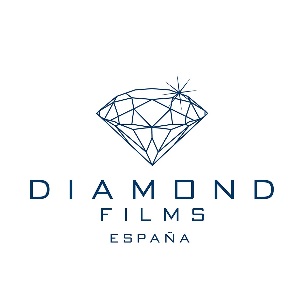 Cristina García MoriyónDirectora de Comunicacióngarcia@diamondfilms.es
C/ Almirante 30, 5º dcha. 28004 (Madrid)
+34 91 032 93 71. Ext 108.